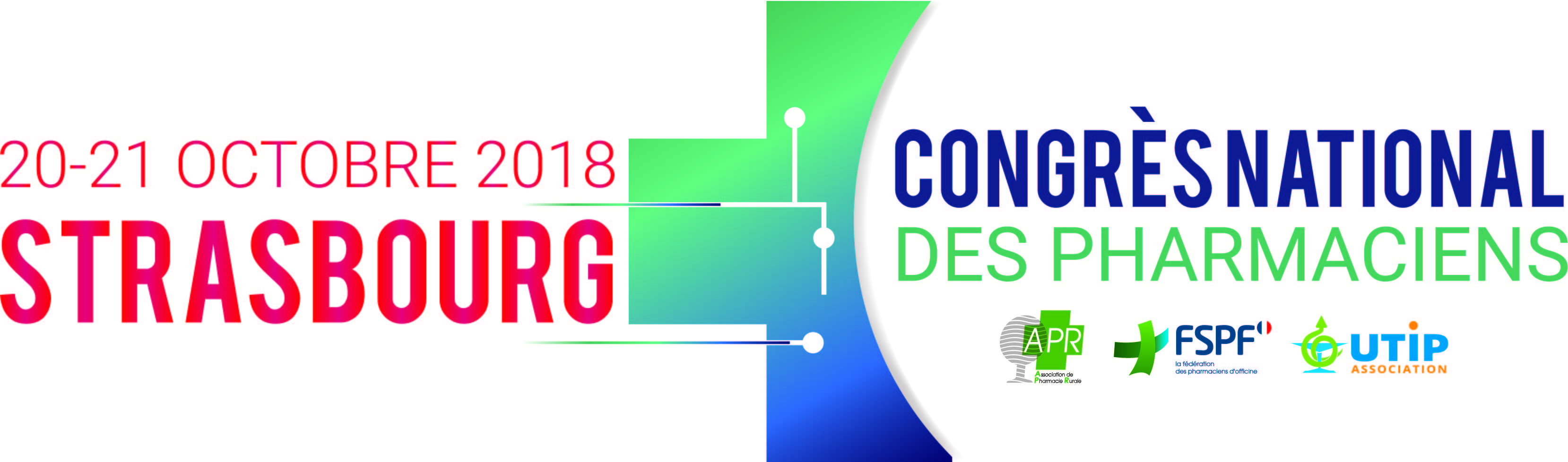 PARTENAIRES OFFICIELS                           LABORATOIRES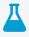 ABBVIEBIOCODEXBIOMEDIXBIOSYNEXBOEHRINGER INGELHEIMBOIRONFELIWAY (CEVA)DEMAPHARMDISTRIPHARMDODIE-H&H GROUPIPSENLAB, DE L’HOMME DE FERLACTALISLEA NATURELILLYNOVARTISPEDIACTPHYTO-TERRAPIC SOLUTIONPIERRE FABRE PROMOGEN (GENEVRIER)SANOFISANOFI PASTEURSERELYS PHARMATHERABELTRADIPHARUPSAURGOWELEDALAB. GENERIQUES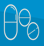 ARROW GENERIQUESBIOGARANEG LABOKRKAMYLANSANDOZZENTIVAZYDUSGROUPEMENTS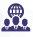 APRIUM PHARMAGIPHARGIROPHARMGROUPE PHRLEADERSANTEPHARMAVIEWELL&WELLREPARTITEURS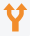 ALLIANCE HEALTHCARECERP RRMOCPPHOENIX PHARMASERVICES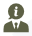 ABM PHARMAACMFAGENCE NATIONALE DU DPCAPGISASTRODIFBPCECAP PHARMAX (APL)COACHING PHARMACMPSCŒUR DE LYSDYNAMIZ PHARMAEPSONEXCO NEXIOMESPACE DIABETEFFSPFIF PLFORM'UTIPINGENICOINTERFIMOIQVIAKAPELSEKPMGMADPMERCI POUR EUXMINUTE PHARMAPHARMA ZENPHARMAGENCYPHARMEDISTOREPROMOPLASTRESOPHARMASABOUNIASANTEFFISPCSTYL-PACKUTIP ASSOCIATIONUTIP INNOVATIONSMEDIAS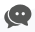 ACTUALITES PHARMACEUTIQUESLA REVUE PHARMALE MONITEUR DES PHARMACIESLE PHARMACIEN DE FRANCELE QUOTIDIEN DU PHARMACIENPHARMA RADIOPHARMACEUTIQUESPHARMACIE RURALEPROFESSION PHARMACIENINFORMATIQUE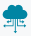 ASCACADUCIEL INFORMATIQUEISIPHARMPHARMAGESTPOSO’NETSMART RXWINPHARMAAGENCEMENT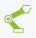 ROBOTS / PDADAMSIFACIPILLGOLLMANN ZWICK SASJVM (HD MEDI)LABEL PHARMAMDOSEMEDISSIMOMEKAPHARMMOBIL MOMNICELLOREUS PILULIERPDA PHARMAPHARMATEK/TH KOHLPRATICIMAROBOTIK TECHNOLOGYOBJETS CONNECTÉS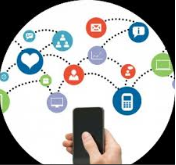 ABEILLESBEWELL CONNECTCODESNADIABNEXTEVEDRUGMA PAUSE PHARMAMESOIGNER.FRMEYKOMIRSGIVSTERLING PHARMAWALK BY RESILIENT ORTHOPÉDIE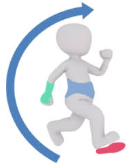 ACCESSOIRESBELISSACRISPIN MEDICALDTF MEDICALHARTMANNORTHOSTEDATHUASNE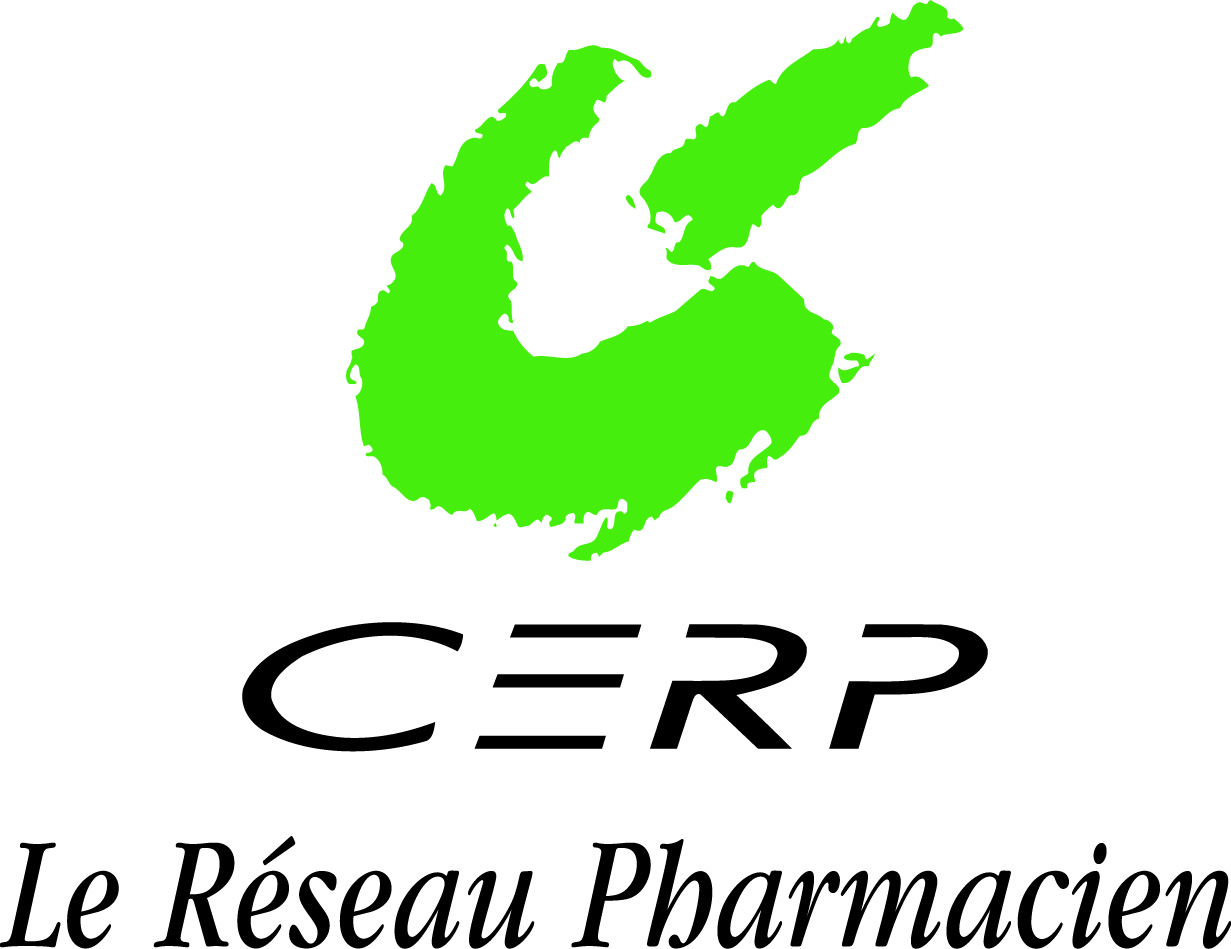 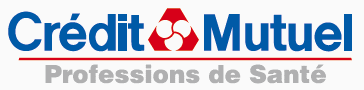 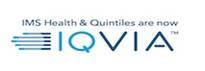 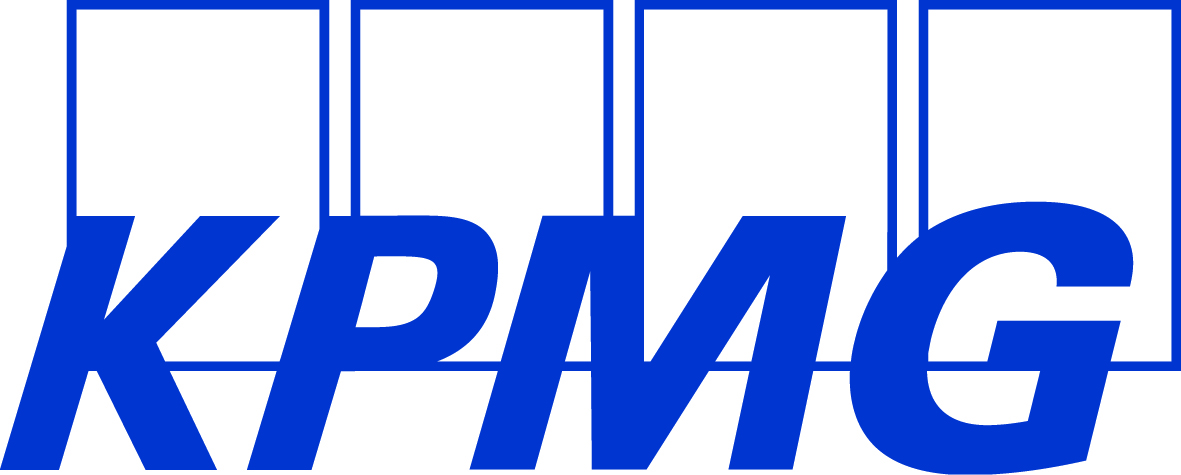 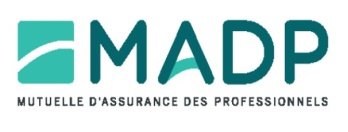 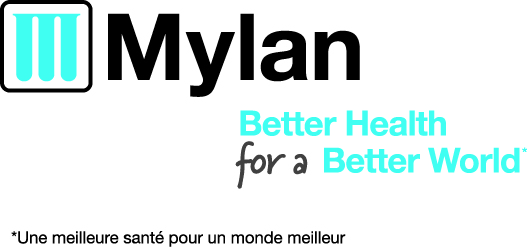 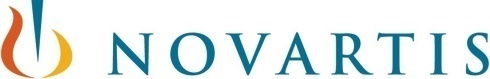 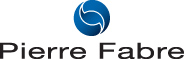 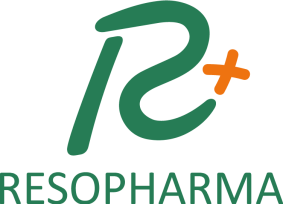 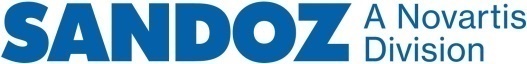 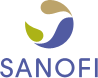 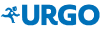 